	Graduate Student Senate 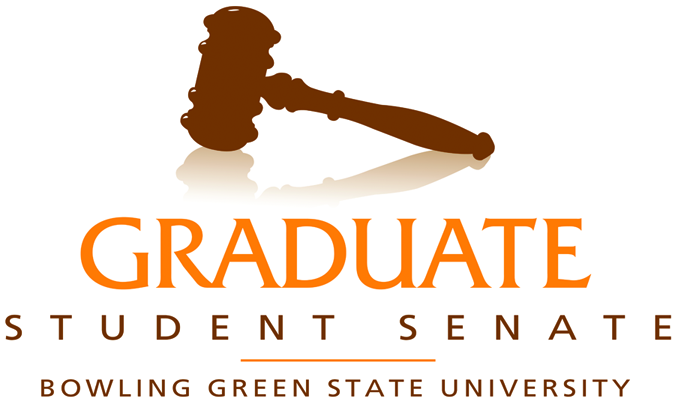 130 McFall CenterBowling Green, Ohio 43403-0181Phone: (419) 372-2426        http://www.bgsu.edu/gss10th Annual Charles E. Shanklin Colloquium2018-2019This year the Graduate Student Senate will sponsor the 10th annual Charles E. Shanklin Colloquium named in memory of the late Charles E. Shanklin on April 18, 2019. The colloquium is a graduate student research conference. The Charles E. Shanklin Colloquium will highlight the significant research and efforts of graduate students here at BGSU. There are two submission categories:Conference Paper: Non-Juried 10-12 minute conference paper presentationsPoster Session: Juried poster exhibition in the BTSU Grand Ballroom held throughout the dayPaper and poster presentations will be judged and will be awarded $300.00 for first place, $150.00 for second place, and $75.00 for third for paper presentations and the same amounts for the poster presentations.Applicants for the Shanklin Research Excellence Award may also apply to participate in the event as well, but Colloquium participation does not require submission to the Shanklin Research Excellence Award.  One may participate in either or both activities.SubmissionsYour submission must be received online using the application found on the Graduate Student Senate (GSS) Canvas page under “Modules” by 11:59pm on February 12, 2019. The Charles E. Shanklin Colloquium registration form will be posted on the GSS Canvas page soon. In the body of the submission form it will ask for you to include your name, cell phone number, department/program, your campus address, and the degree type of degree you are seeking: Masters, PhD, or graduate certificate. Next, state the name of your presentation and whether it is paper, poster or creative presentation/performance. Then include an abstract of your presentation. This should be a brief, succinct, and clear synopsis of the work that states the problem, specific objectives, methods and procedures, results and conclusions of the research.Notification GuidelinesIn mid-March, Graduate Student Senate will notify selected students to present at the 10th Annual Charles E. Shanklin Colloquium. Graduate Student Senate will endeavor to provide every graduate student with an opportunity to present their research; however, given significant limitation of available spaces and time throughout the day, we may not be able to accommodate every request. Presentations will take place from 12 pm to 6 pm on April 18, 2019.